BIBLIOTHEKSVERWALTUNGSSYSTEM          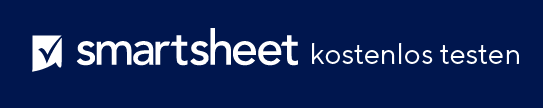 PROJEKTDOKUMENTATIONPROJEKTTITELBIBLIOTHEKSVERWALTUNGSSYSTEM PROJEKTDOKUMENTATIONPROJEKTDATUM: VERSION 0.0.0PROBLEMBESCHREIBUNGProbleme, mit denen die Benutzer bei der Verwendung des aktuellen Systems konfrontiert sindPROJEKTUMFANGProjektzweck und -begründungPRODUKT- ODER SYSTEMFUNKTIONEN UND ANFORDERUNGEN PROJEKTERFOLGSKRITERIENPROJEKTERFOLGSKRITERIENLEISTUNGSBESCHREIBUNGARBEITSUMFANGARBEITSORTLEISTUNGSZEITRAUM ZEITPLANBEFOLGTE STANDARDSAKZEPTANZKRITERIEN FÜR BENUTZERZUSÄTZLICHE ANFORDERUNGENVERSIONSVERLAUFVERSIONSVERLAUFVERSIONSVERLAUFVERSIONSVERLAUFVERSIONSVERLAUFVERSIONGENEHMIGT VONÜBERARBEITUNGSDATUMBESCHREIBUNG DER ÄNDERUNGAUTORVORBEREITET VONTITELDATUMGENEHMIGT VONTITELDATUMKATEGORIE/ORTDOKUMENTATION/LEISTUNGINHABERBENÖTIGT AMEINGANGSDATUMProjektmanagementSpeicherort 1ProjektplanSpeicherort 2StudienberichteSpeicherort 3PSP Speicherort 4UmfangsbeschreibungSpeicherort 5ProjektauftragSpeicherort 6SchulungshandbücherSpeicherort 7Gewonnene ErkenntnisseOrt 8SonstigesProduktSpeicherort 1StudieSpeicherort 2EntwurfsdokumenteSpeicherort 3HardwareSpeicherort 4TestplanSpeicherort 5Plan zur LeistungsmessungSpeicherort 6SonstigesSpeicherort 7SonstigesKATEGORIE/AUFGABEINHABERSTARTDATUMENDDATUMPhase 1 - PlanungAufgabe AAufgabe BPhase 2 - UmsetzungAufgabe AAufgabe BPhase 3 - ÜberwachungAufgabe AAufgabe BPhase 4 – AbschlussAufgabe AAufgabe BHAFTUNGSAUSSCHLUSSAlle von Smartsheet auf der Website aufgeführten Artikel, Vorlagen oder Informationen dienen lediglich als Referenz. Wir versuchen, die Informationen stets zu aktualisieren und zu korrigieren. Wir geben jedoch, weder ausdrücklich noch stillschweigend, keine Zusicherungen oder Garantien jeglicher Art über die Vollständigkeit, Genauigkeit, Zuverlässigkeit, Eignung oder Verfügbarkeit in Bezug auf die Website oder die auf der Website enthaltenen Informationen, Artikel, Vorlagen oder zugehörigen Grafiken. Jegliches Vertrauen, das Sie in solche Informationen setzen, ist aus eigener Verantwortung.